INDICAÇÃO Nº 4520/2017Indica ao Poder Executivo Municipal a manutenção de lâmpada que permanece acesa 24 horas, na Avenida Corifeu de Azevedo Marques, 300, Loteamento Colina de Santa Bárbara.Excelentíssimo Senhor Prefeito Municipal, Nos termos do Art. 108 do Regimento Interno desta Casa de Leis, dirijo-me a Vossa Excelência para indicar  que, por intermédio do Setor competente, promova a manutenção de lâmpada que permanece acesa 24 horas, na Avenida Corifeu de Azevedo Marques, 300, Loteamento Colina de Santa Bárbara.Justificativa:Este vereador foi procurado por pais de alunos do Colégio Pilares, informando que a lâmpada em frente a escola, permanece acesa 24 horas.Plenário “Dr. Tancredo Neves”, em 12 de maio de 2.017.Carlos Fontes-vereador-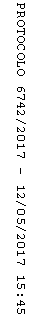 